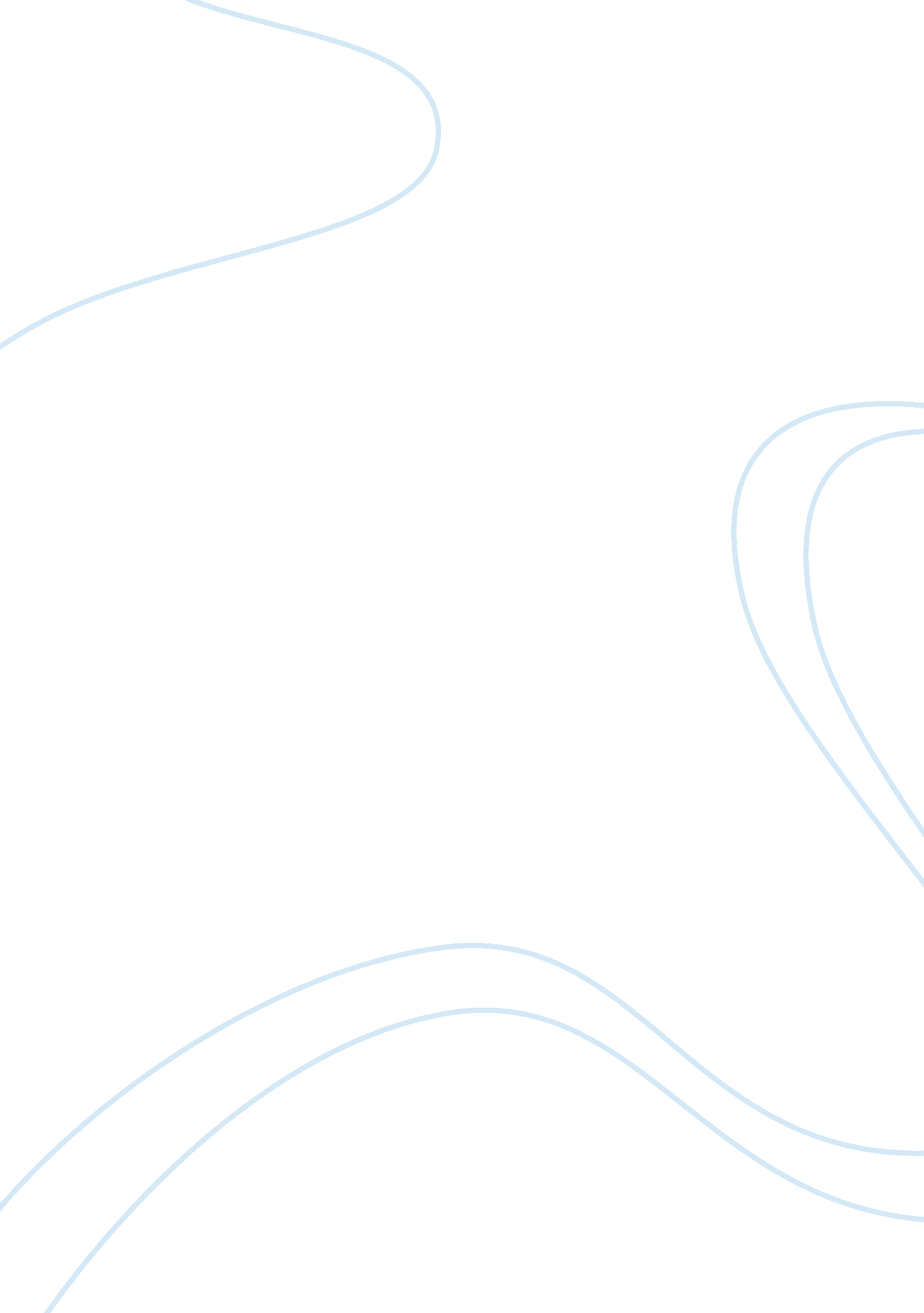 Example of essay on an application for a new york teaching fellow positionProfession, Student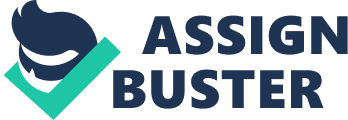 As a communications graduate from the Cum Laude college, I have developed an urge to serve as school teacher in a high need school. My strong dedication to children’s general development and particularly to their educational needs have consistently pushed me into securing this position. 
My background in communication and public relations has given me a better insight of teaching and training. In particular, my experience at AHRC-Brox in New York gave me practical platform to exercise my communicative abilities. This was also a moment of practicing my ability of educating, testing, evaluating and assessing performance and capability of individuals. Specifically, I developed relationship with eleven community based organizations and employers to create volunteer and employment opportunities for 24 program participants. I went ahead to evaluate and monitor work standards to determine the satisfactory completion of work assignments. To make this more successful, I also assessed its competency levels and came up with appropriate skills and behavior for individuals with intellectual and developmental retardations. 
I started developing my interest in teaching career during my teenage life when I saw the way young children from poor families yarned for education. The experience I had during my early career pursuit highly strengthened my desire to teach and improve lives of knowledge starved children from poor families in New York City. I still believe in this motivation and strongly agree that this is a call to change these young children’s lives. 
As a New York teaching fellow, I will many benefits. First of all, this teaching position in a high need school will provide me with a better platform from which to nurture my teaching career. Since I may not have thoroughly trained for a teaching job, securing a chance in one of these schools will give me a sequential adaptation and growth towards a successful career. Unlike the high class schools which have all sorts teaching and learning resources, high need schools fall sort of these important instructional resources. High standard schools have state of art libraries, laboratories, workshops and even classrooms. As a teaching fellow in high needs school, I will have no option other than to adopt high levels of creativity and innovativeness. In simpler terms, I will have to improvise these resources to ensure that the instructional objectives are met. This will also help in boosting my experience as I will be engaging much of my time in real life practical activities rather than over-relying on modern technology. Above all, I strongly believe than no amount of money can satisfactorily pay for a teacher’s services. In fact, a teaching career is a call and not a profession like medicine or law. 
Children in with high education needs face very many challenges in accessing quality education. They come from poor families which cannot fully support this crucial process. I am also aware that many teachers would not wish to pursue their career from such schools. I am confident that I have gained excellent mentoring and training abilities that can add value to these children of high needs. These abilities are coupled up with my excellent communication skills. Successful content delivery in class highly depends on the methodology applied. Again, the methodology is also highly dependent on language usage. During my tenure as Pharmaceutical manufacturing technician, I successfully managed to mentor and train 27 fellow associates on vaccine manufacturing compliance regulations. 
Some of the major obstacles that I expect to encounter in executing my teaching duties in high need schools are inadequate financial resources, poor facilities and inadequate teaching and learning aids. (Dooley and Assaf, 2009). Besides, being a teaching fellow is very challenging and I cannot assume the temptation of quiting. However, I strongly believe that my personal motivation to improve children’s lives can hardly let me give up. 
I would be highly privileged to join this distinguished New York teaching fellows staff. I strongly believe that this body can help me achieve my goals and to fully exploit my abilities of quick rapport establishment and building and cultivating and sustaining credible lasting relationships with these children. 